TAREA 7 DE MÙSICA  3º BÀSICOSFECHA: Del 11 al 15 de Mayo del 2020.1.- Investiga ¿Qué es la “Caja de resonancia? Escribe tu respuesta en el cuaderno de Música  como “Tarea 7”.2.- Encuentra en esta página a nuestra nueva amiga “Lulita”, luego dibuja su hermosa sonrisa y ¡¡píntala con tus colores preferidos!!3. No olvide que una vez retornando a clases deberá presentar todas sus actividades y tareas.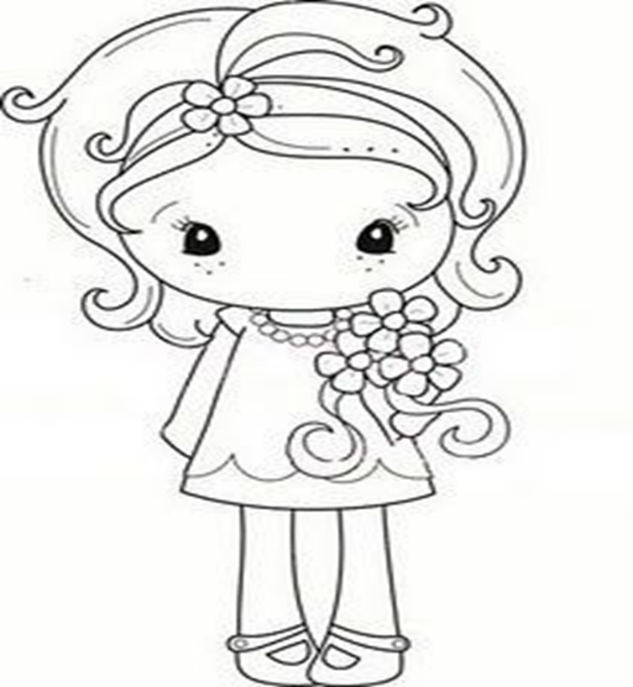 Pauta de Corrección Guía 7 del 11 al 15 de Mayo1.- Selección Múltiple2.-Instrumentos de Cuerda: guitarra, bajo y arpa.    Instrumentos de Viento: flauta y trompeta.    Instrumentos de Percusión: batería, pandero y metalófono.PreguntaAlternativa Correcta1A2B3C4A5B6C7B8C9A10B